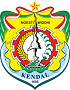 PERATURAN KEPALA DESA PAGERDAWUNGNOMOR  03  TAHUN  2021TENTANGPERUBAHAN KEDUA PENJABARAN ANGGARAN PENDAPATAN DAN BELANJA DESA DESA PAGERDAWUNG TA.2021( SISKEUDES 2021 )DESA PAGERDAWUNG KECAMATAN RINGINARUMKABUPATEN KENDAL                                        2021KEPALA DESA PAGERDAWUNG KECAMATAN RINGINARUMKABUPATEN KENDALPERATURAN KEPALA DESA PAGERDAWUNGNOMOR 3 TAHUN 2021TENTANGPERUBAHAN KEDUA PENJABARAN ANGGARAN PENDAPATAN DAN BELANJA DESATAHUN ANGGARAN 2021DENGAN RAHMAT TUHAN YANG MAHA ESAKEPALA DESA PAGERDAWUNG,Menimbang	: 	Bahwa untuk memenuhi ketentuan Peraturan Desa Pagerdawung Nomor 8 Tahun 2020 tentang Anggaran Pendapatan dan Belanja tahun anggaran 2021, maka perlu menetapkan Peraturan Kepala Desa Pagerdawung Tentang Penjabaran Anggaran Pendapatan dan Belanja tahun anggaran 2021;Dengan Kesepakatan  Bersama BADAN PERMUSYAWARATAN DESA PAGERDAWUNGdanKEPALA DESA PAGERDAWUNGMEMUTUSKANMenetapkan :	PERATURAN KEPALA DESA PAGERDAWUNG TENTANG PERUBAHAN KEDUA PENJABARAN ANGGARAN PENDAPATAN DAN BELANJA DESA TAHUN ANGGARAN 2021BAB IKETENTUAN UMUM Pasal 1Dalam Peraturan Kepala Desa ini yang dimaksud dengan :Daerah adalah Kabupaten Kendal.Pemerintah Daerah adalah Bupati dan perangkat daerah sebagai unsur penyelenggaraan pemerintah daerah.Bupati adalah Bupati Kendal.Camat adalah Perangkat Daerah yang mempunyai wilayah kerja di tingkat Kecamatan dalam Kabupaten Kendal.Desa adalah desa dan desa adat, yang selanjutnya disebut Desa, adalah kesatuan masyarakat hukum yang memiliki batas wilayah yang berwenang untuk mengatur dan mengurus urusan pemerintahan, kepentingan masyarakat setempat berdasarkan prakarsa masyarakat, hak asal usul, dan/atau hak tradisional yang diakui dan dihormati dalam sistem pemerintahan Negara Kesatuan Republik Indonesia.Pemerintahan Desa adalah penyelenggaraan urusan pemerintahan dan kepentingan masyarakat setempat dalam sistem pemerintahan Negara Kesatuan Republik Indonesia.Pemerintah Desa adalah Kepala Desa dibantu perangkat Desa sebagai unsur penyelenggara Pemerintahan Desa.Kepala Desa yang selanjutnya disingkat Kades adalah Kepala Desa di Daerah.Perangkat Desa adalah pembantu Kepala Desa yang terdiri atas Sekretariat Desa, Pelaksana Kewilayahan, dan Pelaksana Teknis.Badan  Permusyawaratan  Desa  adalah  lembaga yang melaksanakan fungsi pemerintahan yang anggotanya merupakan wakil dari penduduk Desa berdasarkan keterwakilan wilayah dan ditetapkan secara demokratis.Peraturan Desa adalah peraturan perundang-undangan yang ditetapkan oleh Kepala Desa setelah dibahas dan disepakati bersama Badan Permusyawaratan Desa.Anggaran Pendapatan dan Belanja Desa selanjutnya disingkat APB Desa adalah rencana keuangan tahunan pemerintahan desa yang dibahas dan disetujui oleh Pemerintah Desa dan BPD yang ditetapkan dengan Peraturan Desa.BAB II                               Pasal 3Uraian lebih lanjut Anggaran Pendapatan dan Belanja Desa sebagaimana dimaksud dalam Pasal 2 tercantum dalam Lampiran yang merupakan bagian tak terpisahkan dari Peraturan Desa ini.                                Pasal 4Lampiran sebagaimana dimaksud dalam Pasal 3 memuat :a. APB Desa;b. daftar penyertaan modal, jika tersedia; c. daftar dana cadangan, jikat ersedia; dand. daftar kegiatan yang belum dilaksanakan di tahun anggaran sebelumnya, jika ada.                                Pasal 5Kepala Desa menetapkan Peraturan Kepala Desa tentang Penjabaran Anggaran Pendapatan dan Belanja Desa sebagai landasan operasional pelaksanaan APBDesa.        Pasal 6Pemerintah Desa dapat melaksanakan kegiatan untuk penanggulangan bencana, keadaan darurat, dan mendesak.Pendanaan kegiatan sebagaimana dimaksud pada ayat (1) menggunakan anggaran jenis belanja tidak terduga.Pemerintah Desa dapat melakukan kegiatan penanggulangan bencana, keadaan darurat, dan mendesak yang belum tersedia anggarannya, yang selanjutnya diusulkan dalam rancangan peraturan Desa tentang perubahan APB Desa.Kegiatan sebagaimana dimaksud pada ayat (1) harus memenuhi kreteria :Bukan merupakan kegiatan normal dari aktivitas pemerintah Desa dan tidak dapat diprediksi sebelumnya;Tidak diharapkan terjadi secara berulang;Berada diluar kendali dan pengaruh pemerintah Desa;Memiliki dampak yang signifikan terhadap anggaran dalam rangka pemulihan yang disebabkan oleh kejadian yang luar biasa dan/atau permasalahan sosial; danBerskala lokal Desa.   Pasal 7Dalam hal terjadi :a. penambahan dan/atau pengurangan dalam pendapatan Desa pada tahun berjalan;b. keadaan yang menyebabkan harus dilakukan pergeseran antar objek  belanja; danc. kegiatan yang belum dilaksanakan tahun sebelumnya dan menyebabkan SiLPA akan dilaksanakan dalam tahun berjalan.Kepala Desa dapat mendahului perubahan APB Desa dengan melakukan perubahan Peraturan Kepala Desa tentang Penjabaran APB Desa dan memberitahukannya kepada BPD.    Pasal 8Peraturan Kepala Desa ini mulai berlaku pada tanggal diundangkan.Agar setiap orang dapat mengetahui, memerintahkan pengundangan Peraturan Kepala Desa ini dalam Berita Desa Pagerdawung.Diundangkan di Pagerdawungpada tanggal 11 April 2021 SEKRETARIS DESA      DESA PAGERDAWUNGNUR FATONIBERITA DESA PAGERDAWUNG TAHUN 2021 NOMOR 03Mengingat :1.Undang-Undang Nomor 13 Tahun 1950 tentang Pembentukan Daerah-daerah Kabupaten dalam Lingkungan Propinsi Jawa Tengah sebagaimana telah diubah dengan Undang-Undang Nomor 9 Tahun 1965 tentang Pembentukan Daerah Tingkat II Batang dengan Mengubah Undang-Undang Nomor 13 Tahun 1950 tentang Pembentukan Daerah-daerah Kabupaten dalam Lingkungan Propinsi Jawa Tengah (Lembaran Negara Republik Indonesia Tahun 1965 Nomor 52, Tambahan Lembaran Negara Republik Indonesia Nomor 2757) ;2.Undang-Undang Nomor 17 Tahun 2003 tentang Keuangan Negara (Lembaran Negara Republik Indonesia Tahun 2003 Nomor 47, Tambahan Lembaran Negara Republik Indonesia Nomor 4286) ;3.Undang-Undang Nomor 1 Tahun 2004 tentang Perbendaharaan Negara (Lembaran Negara Republik Indonesia Tahun 2004 Nomor 5, Tambahan Lembaran Negara Republik Indonesia Nomor 4355) ;4.Undang-Undang Nomor 33 Tahun 2004 tentang Perimbangan Keuangan antara Pemerintah Pusat dan Pemerintahan Daerah (Lembaran Negara Republik Indonesia Tahun 2005 Nomor 126, Tambahan Lembaran Negara Republik Indonesia Nomor 4438) ;5.Undang-Undang Nomor 12 Tahun 2011 tentang Pembentukan Peraturan Perundang-undangan (Lembaran Negara Republik  Indonesia Tahun 2011 Nomor 82, Tambahan Lembaran Negara Republik Indonesia Nomor 5234);6.Undang-Undang Nomor 6 Tahun 2014 tentang Desa (Lembaran Negara Republik Indonesia Tahun2014 Nomor 7, Tambahan Lembaran Negara Republik Indonesia Nomor 5495);7.Undang-Undang Nomor 23 Tahun 2014 tentang Pemerintahan Daerah (Lembaran Negara Republik Indonesia Tahun 2014 Nomor 244, Tambahan Lembaran Negara Republik Indonesia Nomor 5587) sebagaimana telah diubah dengan Undang-Undang Nomor 2 Tahun 2015 tentang Penetapan Peraturan Pemerintah Pengganti Undang-Undang Nomor 2 Tahun 2014 tentang Perubahan Atas Undang-Undang Nomor 3 Tahun 2014 tentang Pemerintahan Daerah Menjadi Undang-Undang (Lembaran Negara Republik Indonesia Tahun 2015 Nomor 24, Tambahan Lembaran Negara Republik Indonesia Nomor 5657);8.Peraturan Pemerintah Nomor 16 Tahun 1976 tentang Perluasan Kotamadya Daerah Tingkat II Semarang (Lembaran Negara Republik Indonesia Tahun 1976 Nomor 25, Tambahan Lembaran Negara Republik Indonesia Nomor 3079) ;9.Peraturan Pemerintah Nomor 58 Tahun 2005 tentang Pengelolaan Keuangan Daerah (Lembaran Negara Republik Indonesia Tahun 2005 Nomor 140, Tambahan Lembaran Negara Republik Indonesia Nomor 4578) ;10.Peraturan Pemerintah Nomor 38 Tahun 2007 tentang Pembagian Urusan Pemerintahan antara Pemerintah, Pemerintahan Daerah Provinsi, dan Pemerintahan Daerah Kabupaten/ Kota (Lembaran Negara Republik Indonesia Tahun 2007 Nomor 82, Tambahan Lembaran Negara Republik Indonesia Nomor 4737) ;11.Peraturan Pemerintah Nomor 38 Tahun 2007 tentang Pembagian Urusan Pemerintahan antara Pemerintah, Pemerintahan Daerah Provinsi, dan Pemerintahan Daerah Kabupaten/ Kota (Lembaran Negara Republik Indonesia Tahun 2007 Nomor 82, Tambahan Lembaran Negara Republik Indonesia Nomor 4737) ;12.Peraturan  Pemerintah Nomor 11 Tahun 2019 tentang Perubahan Kedua Atas Peraturan Pemerintah Nomor 43 Tahun 2014 tentang Peraturan Pelaksanaan Undang-Undang Nomor 6 Tahun 2014 tentang Desa (Lembaran Negara Republik Indonesia Tahun 2014 Nomor 123, Tambahan Lembaran Negara Republik Indonesia Nomor 5539)sebagaimana telah diubah dengan Peraturan Pemerintah Nomor 47 Tahun 2015 tentang Perubahan Atas Peraturan  Pemerintah Nomor 43 Tahun 2014 tentang Peraturan Pelaksanaan Undang-Undang Nomor 6 Tahun 2014 tentang Desa (Lembaran Negara Republik Indonesia Tahun 2015 Nomor 157, Tambahan Lembaran Negara Republik Indonesia Nomor 5717);13.Peraturan Pemerintah Nomor 60 Tahun 2014 tentang Dana Desa yang bersumber dari Anggaran Pendapatan dan Belanja Negara (Lembaran Negara Republik Indonesia Tahun 2014 Nomor 168, Tambahan Lembaran Negara Republik Indonesia Nomor 5558) sebagaimana telah diubah beberapa kali terakhir dengan Peraturan Pemerintah Nomor 8 Tahun 2016 tentang Perubahan Kedua Atas Peraturan Pemerintah Nomor 60 Tahun 2015 tentang Dana Desa Yang Bersumber dari Anggaran Pendapatan dan Belanja Negara (Lembaran Negara Republik Indonesia Tahun 2016 Nomor 57, Tambahan Lembaran Negara Republik Indonesia Nomor 5864);14.Peraturan Presiden Nomor 87 Tahun 2014 tentang Peraturan Pelaksanaan Undang-Undang Nomor 12 Tahun 2011 tentang Pembentukan Peraturan Perundang-undangan (Lembaran Negara Republik Indonesia Tahun 2014 Nomor 199);15.Peraturan Menteri Dalam Negeri  Nomor 111 Tahun 2014 tentang Pedoman Teknis Penyusunan Peraturan di Desa (Berita Negara Republik Indonesia Tahun 2014 Nomor 2091) ;16.Peraturan Menteri Dalam Negeri  Nomor 113 Tahun 2014 tentang Pengelolaan Keuangan Desa (Berita Negara Republik Indonesia Tahun 2014 Nomor 2093) ;17.Peraturan Menteri Dalam Negeri  Nomor 114 Tahun 2014 tentang Pedoman Pembangunan Desa (Berita Negara Republik Indonesia Tahun 2014 Nomor 2094) ;18.Peraturan Menteri Desa, Pembangunan Daerah Tertinggal, dan Transmigrasi  Nomor 2 Tahun 2015 tentang Pedoman Tata Tertib dan Mekanisme Pengambilan Keputusan Musyawarah Desa  (Berita Negara Republik Indonesia Tahun 2014 Nomor 159) ;19.Peraturan Menteri Dalam Negeri Nomor 84 Tahun 2015 tentang Susunan Organisasi dan Tata Kerja Pemerintah Desa (Berita Negara Republik Indonesia Tahun 2016 Nomor 6);20.Peraturan Menteri Dalam Negeri Nomor 44 Tahun 2016 tentang Kewenangan Desa (Berita Negara Republik Indonesia Tahun 2016 Nomor 1037);21.Peraturan Menteri Dalam Negeri Nomor 44 Tahun 2016 tentang Kewenangan Desa (Berita Negara Republik Indonesia Tahun 2016 Nomor 1037);22.Peraturan Menteri Keuangan Nomor 193/PMK.07/2018 tentang Pengelolaan Dana Desa (Berita Negara Republik Indonesia Tahun 2018 Nomor 1838);23.Peraturan Menteri Dalam Negeri Nomor 20 Tahun 2018 tentang Pengelolaan Keuangan Desa (Berita Negara Republik Indonesia Tahun 2018 Nomor 611);24Peraturan Menteri Keuangan Nomor 35/PMK.07/2020 tentang Pengelolaan Transfer ke Daerah dan Dana Desa Tahun Anggaran 2020 dalam Rangka Penanganan Pandemi Corona Virus Disense 2019 (Covid-19) dan atau Menghadapi Ancaman Yang Mmembahayakan Perekonomian Nasional (Berita Negara republic Indonesia Tahun 2020 Nomor 377);25.Peraturan menteri Keuangan Nomor 205/PMK.07/2019tentang Pengelolaan Dana Desa(Berita Negara Republik Indonesia Tahun 2019 Nomor 1700) sebagaimana telah beberapa kali diubah terakhir dengan Peraturan Menteri Keuangan Nomor 50/PMK.07/2020 tentang Perubahan Ketiga atas Peraturan Menteri Keuangan Nomor 156 /PMK.07/2020 tentang Pengelolaan Dana Desa ( Berita Negara Republik Indonesia Indonesia Tahun 2020 Nomor 1193)26.Peraturan Menteri Desa, Pembangunan Daerah Tertinggal dan Transmigrasi Nomor 2 Tahun 2016 Tentang Indeks Desa Membangun;27.Peraturan Menteri Desa, Pembangunan Daerah Tertinggal dan Transmigrasi Nomor 13 Tahun 2020 tentang Prioritas Penggunaan Dana Desa Tahun 2021 ( Berita Negara Republik Indonesia Tahun 2020);28.Peraturan Menteri Desa, Pembangunan Daerah Tertinggal dan Transmigrasi Nomor 21 tahun 2020 Tentang Pedoman Umum Pembangunan Desa dan Pemberdayaan Masyarakat Desa;29.Instruksi Menteri Desa, Pembangunan Daerah Tertinggal, dan Transmigrasi Republik Indonesia nomor 1 Tahun 2021 Tentang Penggunaan Dana Desa Tahun 2021 Dalam Pelaksanaan Pemberlakuan Pembatasan Kegiatan Masyarakat skala Mikro di Desa;30.Instuksi Menteri Dalam Negeri Nomor 03 Tahun 2021 Tentang Pemberlakukan Pembatasan Kegiatan Masyarakat Berbasis Mikro dan Pembentukan Posko Penanganan Corona Virus Disease 2019 di Tingkat Desa dan Kelurahan untuk Pengendalian Penyebaran Corona Virus Disease 2019;31.Peraturan Daerah Kabupaten Kendal Nomor 1 Tahun 2016 tentang Penetapan Desa di Kabupaten Kendal (Lembaran Daerah Kabupaten Kendal Tahun 2016 Nomor 1 Seri E No. 1, Tambahan Lembaran Daerah Kabupaten Kendal Nomor 152);32.Peraturan Daerah Kabupaten Kendal Nomor 13 Tahun 2020 tentang Perubahan Anggaran Pendapatan dan Belanja Daerah Tahun Anggaran 2020 ( Lembaran Daerah Kabupaten Kendal Tahun 2020 Nomor 13 )32.Peraturan Daerah Kabupaten Kendal Nomor 14 Tahun 2020 Tentang Anggaran Pendapatan dan Belanja Daerah Tahun Anggaran 2021 (Lembaran Daerah Kabupaten Kendal Tahun 2020 nomor 14);33.Peraturan Bupati Kendal Nomor 10 Tahun 2013 tentang Pendelegasian Sebagian Kewenangan Bupati Kendal Kepada Camat Dalam Rangka Pelayanan Administrasi Terpadu Kecamatan Kabupaten Kendal sebagaimana telah diubah dengan Peraturan Bupati Kendal Nomor 26 Tahun 2013 tentang Perubahan Atas Peraturan Bupati Kendal Nomor 10 Tahun 2013 tentang Pendelegasian Sebagian Kewenangan Bupati Kendal Kepada Camat Dalam Rangka Pelayanan Administrasi Terpadu Kecamatan Kabupaten Kendal (Berita Daerah Kabupaten Kendal Tahun 2013 Nomor 26 Seri E No 15) ;34.Peraturan Bupati Kendal Nomor 46 Tahun 2016 tentang Pengelolaan Aset Desa (Berita Daerah Kabupaten Kendal Tahun 2016 Nomor 46 Seri E No. 41);35.Peraturan Bupati Kendal Nomor 80 Tahun 2016 tentang Susunan Organisasi dan Tata Kerja Pemerintah Desa (Berita Daerah Kabupaten Kendal Tahun 2016 Nomor 80 Seri E No. 47);36.Peraturan Bupati Kendal Nomor 50 Tahun 2018 tentang Daftar Kewenangan Desa Berdasarkan Hak Asal Usul dan Kewenangan Lokas Bersekala Desa di Kabupaten Kendal (Berita Daerah Kabupaten Kendal Tahun 2018 Nomor 50);37.Keputusan Bupati Kendal nomor 900/20/2021 Tentang Penetapan Besaran Alokasi Dana Desa Bagi Setiap Desa di Kabupaten Kendal Tahun Anggaran 2021 38.Peraturan Bupati Kendal Nomor 5 Tahun 2017 tentang Penghasilan Tetap, Tunjangan dan Penerimaan lainnya Yang Sah bagi Kepala Desa dan Perangkat Desa di Kabupaten Kendal (Berita Daerah Kabupaten Kendal Tahun 2017 Nomor 6) sebagaimana telah diubah dengan Peraturan Bupati Kendal Nomor 80 Tahun 2019 tentang Perubahan Atas Peraturan Bupati Kendal Nomor 5 Tahun 2017 tentang Penghasilan Tetap, Tunjangan dan Penerimaan lainnya Yang Sah bagi Kepala Desa dan Perangkat Desa di Kabupaten Kendal (Berita Daerah Kabupaten Kendal Tahun 2019 Nomor 81);39.Peraturan Bupati Kendal Nomor 30 Tahun 2019 tentang Perubahan Peraturan Bupati Kendal nomor 5 tahun 2017 tentang Penghasilan Tetap, tunjangan dan Penerimaan Lainnya yang Sah Bagi Kepala Desa dan Perangkat Desa di Kabupaten Kendal;40.Peraturan Bupati Kendal Nomor 35 Tahun 2019 tentang Perubahan Kedua Atas Peraturan Bupati Kendal Nomor 16 Tahun 2015 tentang Tata Cara Pengalokasian dan Penyaluran Bagian dan Hasil Pajak dan Retribusi Daerah kepada Desa di Kabupaten Kendal;41.Peraturan Bupati Kendal Nomor 38 Tahun 2020 tentang Pengelolaan Keuangan Desa (Berita daerah Kabupaten Kendal Tahun 2020 Nomor 38);42.Peraturan Bupati Kendal Nomor 74 Tahun 2020 tentang Penjabaran Perubahan Anggaran Pendapatan dan Belanja Daerah Tahun Anggaran 2020 ( Berita Daerah Kabupaten Kendal Tahun 2020 Nomor 74);43.Peraturan Bupati Kendal Nomor 51 Tahun 2017 tentang Peraturan Pelaksanaan Peraturan Daerah Kabupaten Kendal Nomor 2 Tahun 2017 tentang Tata Cara Pengangkatan dan Pemberhentian Perangkat Desa di Kabupaten Kendal (Berita Daerah Kabupaten Kendal Tahun 2017 Nomor 52);44.Peraturan Bupati Kendal Nomor 5 Tahun 2017 tentang Penghasilan Tetap, Tunjangan dan Penerimaan Lain Yang Sah bagi Kepala Desa dan Perangkat Desa di Kabupaten Kendal (Berita Daerah Kabupaten Kendal Tahun 2017 Nomor 6);45.Peraturan Daerah Kabupaten Kendal Nomor 1 Tahun 2016 tentang Penetapan Desa di Kabupaten Kendal (Lembaran Daerah Kabupaten Kendal Tahun 2016 Nomor 1 Seri E No. 1, Tambahan Lembaran Daerah Kabupaten Kendal Nomor 152);46.Peraturan Bupati Kendal nomor 92 Tahun 2020 Tentang Penjabaran anggaran Endapatan dan Belanja Daerah Tahun Anggaran 2021 (Berita Daerah Kabupaten Kendal Tahun 2020 nomor 92);47.Peraturan Bupati Kendal Nomor 8 Tahun 2021 Tentang Tata Cara Pembagian dan Penetapan Rincian Dana Desa Setiap Desa Kabupaten Kendal Tahun Anggaran 2021 (Berita Daerah Kabupaten Kendal Tahun 2021 nomor 8);48.Surat Edaran Bupati Kendal Nomor 443.5/326/2021 Tentang Pemberlakuan Pembatasan Kegiatan Msayarakat Berbasis Mikro dan Pembentukan Posko Penanganan Corona Virus Disease 2019 di Tingkat Desa dan Kelurahan untuk Pengendalian Penyebaran Corona Virus Disease 2019 di Kabupaten Kendal;49.Peraturan Desa Pagerdawung Nomor 09 Tahun 2016 tentang Pembentukan Kepengurusan dan Pengelola Badan Usaha Milik Desa (Lembaran Desa Pagerdawung Tahun 2016 Nomor 09);50.Keputusan Kepala Desa Pagerdawung Nomor 141/01 Tahun 2017 tentang Susunan Organisasi dan Tata Kerja Pemerintah Desa (Lembaran Desa  Pagerdawung No. 1 Tahun 2017);51.Peraturan Desa Pagerdawung Nomor 08 Tahun 2018 Tentang Daftar Kewenangan Desa Berdasarkan Hak Asal Usul dan Kewenangan Lokal Berskala Desa(Lembaran Desa Pagerdawung Tahun 2018 nomor 08); 52.Peraturan Desa Pagerdawung Nomor 04 Tahun 2020 tentang Rencana Pembangunan Jangka Menengah Desa Pagerdawung 2020-2026 (Lembaran Desa Pagerdawung Tahun 2020 nomor 04); 53.Peraturan Desa Pagerdawung Nomor 05 Tahun 2020 tentang Rencana Kerja Pemerintah Desa Pagerdawung Tahun 2021 (Lembaran Desa Pagerdawung Tahun 2020 Nomor 05);54.Peraturan Desa Pagerdawung Nomor 07 Tahun 2020 tentang Penyertaan Modal Pemerintah Desa Pagerdawung pada Badan Usaha Milik Desa Pagerdawung (Lembaran Desa Pagerdawung Tahun 2020 Nomor 06);55.Peraturan Desa Pagerdawung Nomor 08 Tahun 2020 Tentang Anggaran Pendapatan dan Belanja Desa Tahun Anggaran 2021 (Lembaran Desa Pagerdawung Tahun 2020 Nomor 08).PERUBAHAN KEDUA ANGGARAN PENDAPATAN DAN BELANJA DESAPasal 2PERUBAHAN KEDUA ANGGARAN PENDAPATAN DAN BELANJA DESAPasal 2PERUBAHAN KEDUA ANGGARAN PENDAPATAN DAN BELANJA DESAPasal 2PERUBAHAN KEDUA ANGGARAN PENDAPATAN DAN BELANJA DESAPasal 2PERUBAHAN KEDUA ANGGARAN PENDAPATAN DAN BELANJA DESAPasal 2PERUBAHAN KEDUA ANGGARAN PENDAPATAN DAN BELANJA DESAPasal 2PERUBAHAN KEDUA ANGGARAN PENDAPATAN DAN BELANJA DESAPasal 2PERUBAHAN KEDUA ANGGARAN PENDAPATAN DAN BELANJA DESAPasal 2(1). Perubahan Anggaran Pendapatan dan Belanja Desa Tahun Anggaran 2021 berjumlah Rp.        1.448.569.508,- dengan rincian sebagai berikut   : (1). Perubahan Anggaran Pendapatan dan Belanja Desa Tahun Anggaran 2021 berjumlah Rp.        1.448.569.508,- dengan rincian sebagai berikut   : (1). Perubahan Anggaran Pendapatan dan Belanja Desa Tahun Anggaran 2021 berjumlah Rp.        1.448.569.508,- dengan rincian sebagai berikut   : (1). Perubahan Anggaran Pendapatan dan Belanja Desa Tahun Anggaran 2021 berjumlah Rp.        1.448.569.508,- dengan rincian sebagai berikut   : (1). Perubahan Anggaran Pendapatan dan Belanja Desa Tahun Anggaran 2021 berjumlah Rp.        1.448.569.508,- dengan rincian sebagai berikut   : (1). Perubahan Anggaran Pendapatan dan Belanja Desa Tahun Anggaran 2021 berjumlah Rp.        1.448.569.508,- dengan rincian sebagai berikut   : (1). Perubahan Anggaran Pendapatan dan Belanja Desa Tahun Anggaran 2021 berjumlah Rp.        1.448.569.508,- dengan rincian sebagai berikut   : (1). Perubahan Anggaran Pendapatan dan Belanja Desa Tahun Anggaran 2021 berjumlah Rp.        1.448.569.508,- dengan rincian sebagai berikut   : 1.1.PendapatanDesaPendapatanDesaPendapatanDesaPendapatanDesaPendapatanDesaa.  Semulaa.  Semulaa.  Semulaa.  Semulaa.  SemulaRp.1.428.569.508b.  Bertambah/ (berkurang)b.  Bertambah/ (berkurang)b.  Bertambah/ (berkurang)b.  Bertambah/ (berkurang)b.  Bertambah/ (berkurang)Rp.     20.000.000Jumlah pendapatan setelah perubahanJumlah pendapatan setelah perubahanJumlah pendapatan setelah perubahanJumlah pendapatan setelah perubahanJumlah pendapatan setelah perubahan                                 Rp.1.448.569.5082.2.2.Belanja DesaBelanja DesaBelanja DesaBelanja DesaSemulaSemulaSemulaSemulaRp. 1.370.898.083Rp. 1.370.898.083Bertambah (berkurang)Bertambah (berkurang)Bertambah (berkurang)Bertambah (berkurang)Rp.                      0Rp.                      0Jumlah belanja Jumlah belanja Jumlah belanja Jumlah belanja                                  Rp.1.370.898.083                                 Rp.1.370.898.083Surplus/ Devisit setelah perubahanSurplus/ Devisit setelah perubahanSurplus/ Devisit setelah perubahanSurplus/ Devisit setelah perubahan                                 Rp.                    0                                                   Rp.                    0                  3.3.3.Pembiayaan DesaPembiayaan DesaPembiayaan DesaPembiayaan DesaPenerimaanPenerimaanPenerimaanPenerimaanSemulaSemulaSemulaSemulaRp.      12.478.575Rp.      12.478.575Bertambah/ (berkurang)Bertambah/ (berkurang)Bertambah/ (berkurang)Bertambah/ (berkurang)Rp.                     0           Rp.                     0           Jumlah Penerimaan Jumlah Penerimaan Jumlah Penerimaan Jumlah Penerimaan                                 Rp.    12.478.575                                Rp.    12.478.575PengeluaranPengeluaranPengeluaranPengeluaranSemulaSemulaSemulaSemulaRp.      70.150.000Rp.      70.150.000Bertambah/ (berkurang)Bertambah/ (berkurang)Bertambah/ (berkurang)Bertambah/ (berkurang)Rp.      20.000.000                         Rp.      20.000.000                         Jumlah pengeluaran Jumlah pengeluaran Jumlah pengeluaran Jumlah pengeluaran                                  Rp.     90.150.000                                 Rp.     90.150.000Jumlah Pembiayaan netto Jumlah Pembiayaan netto Jumlah Pembiayaan netto Jumlah Pembiayaan netto                                  Rp.     90.150.000                                                  Rp.     90.150.000                 Sisa lebih pembiayaan anggaran Sisa lebih pembiayaan anggaran Sisa lebih pembiayaan anggaran Sisa lebih pembiayaan anggaran                                  Rp.    (77.671.452)                                 Rp.    (77.671.452)(1)(1)(1)Pendapatan Desa sebagaimana dimaksud terdiri dari  :Pendapatan Desa sebagaimana dimaksud terdiri dari  :Pendapatan Desa sebagaimana dimaksud terdiri dari  :Pendapatan Desa sebagaimana dimaksud terdiri dari  :Pendapatan Desa sebagaimana dimaksud terdiri dari  :Pendapatan Desa sebagaimana dimaksud terdiri dari  :Pendapatan Desa sebagaimana dimaksud terdiri dari  :a.PendapatanAsliDesa (PADes) PendapatanAsliDesa (PADes) PendapatanAsliDesa (PADes) PendapatanAsliDesa (PADes) PendapatanAsliDesa (PADes) PendapatanAsliDesa (PADes) b.b.Dana Transfer sejumlahDana Transfer sejumlahDana Transfer sejumlahDana Transfer sejumlahDana Transfer sejumlahc.c.Pendapatan lain-lain (Swadaya)Pendapatan lain-lain (Swadaya)Pendapatan lain-lain (Swadaya)Pendapatan lain-lain (Swadaya)Pendapatan lain-lain (Swadaya)(2)(2)(2)Belanja Desa sebagaimana dimaksud terdiri dari  :Belanja Desa sebagaimana dimaksud terdiri dari  :Belanja Desa sebagaimana dimaksud terdiri dari  :Belanja Desa sebagaimana dimaksud terdiri dari  :Belanja Desa sebagaimana dimaksud terdiri dari  :Belanja Desa sebagaimana dimaksud terdiri dari  :Belanja Desa sebagaimana dimaksud terdiri dari  :a.a.Belanja Bidang Penyelenggaraan Pemerintah DesaBelanja Bidang Penyelenggaraan Pemerintah DesaBelanja Bidang Penyelenggaraan Pemerintah DesaBelanja Bidang Penyelenggaraan Pemerintah DesaBelanja Bidang Penyelenggaraan Pemerintah Desab.b.Belanja Bidang Pelaksanaan PembangunanBelanja Bidang Pelaksanaan PembangunanBelanja Bidang Pelaksanaan PembangunanBelanja Bidang Pelaksanaan PembangunanBelanja Bidang Pelaksanaan Pembangunanc.c.Belanja Bidang Pembinaan KemasyarakatanDesaBelanja Bidang Pembinaan KemasyarakatanDesaBelanja Bidang Pembinaan KemasyarakatanDesaBelanja Bidang Pembinaan KemasyarakatanDesaBelanja Bidang Pembinaan KemasyarakatanDesad.d.Belanja Bidang Pemberdayaan Masyarakat DesaBelanja Bidang Pemberdayaan Masyarakat DesaBelanja Bidang Pemberdayaan Masyarakat DesaBelanja Bidang Pemberdayaan Masyarakat DesaBelanja Bidang Pemberdayaan Masyarakat Desae.e.Belanja Bidang Tak TerdugaBelanja Bidang Tak TerdugaBelanja Bidang Tak TerdugaBelanja Bidang Tak TerdugaBelanja Bidang Tak Terduga(3)(3)(3)Penerimaan sebagaimana dimaksud) terdiri dari jenis pembiayaan :Penerimaan sebagaimana dimaksud) terdiri dari jenis pembiayaan :Penerimaan sebagaimana dimaksud) terdiri dari jenis pembiayaan :Penerimaan sebagaimana dimaksud) terdiri dari jenis pembiayaan :Penerimaan sebagaimana dimaksud) terdiri dari jenis pembiayaan :Penerimaan sebagaimana dimaksud) terdiri dari jenis pembiayaan :Penerimaan sebagaimana dimaksud) terdiri dari jenis pembiayaan :a.a.Sisa lebih perhitungan anggaran (SILPA) tahun sebelumnyaSisa lebih perhitungan anggaran (SILPA) tahun sebelumnyaSisa lebih perhitungan anggaran (SILPA) tahun sebelumnyaSisa lebih perhitungan anggaran (SILPA) tahun sebelumnyaSisa lebih perhitungan anggaran (SILPA) tahun sebelumnyab.b.Pencairan Dana CadanganPencairan Dana CadanganPencairan Dana CadanganPencairan Dana CadanganPencairan Dana Cadanganc.c.Hasil penjualan kekayaan desa yang dipisahkanHasil penjualan kekayaan desa yang dipisahkanHasil penjualan kekayaan desa yang dipisahkanHasil penjualan kekayaan desa yang dipisahkanHasil penjualan kekayaan desa yang dipisahkan(4)(4)(4)Pengeluaran sebagaimana dimaksud terdiri dari jenis pembiayaan :Pengeluaran sebagaimana dimaksud terdiri dari jenis pembiayaan :Pengeluaran sebagaimana dimaksud terdiri dari jenis pembiayaan :Pengeluaran sebagaimana dimaksud terdiri dari jenis pembiayaan :Pengeluaran sebagaimana dimaksud terdiri dari jenis pembiayaan :Pengeluaran sebagaimana dimaksud terdiri dari jenis pembiayaan :Pengeluaran sebagaimana dimaksud terdiri dari jenis pembiayaan :a.a.Pembentukan Dana CadanganPembentukan Dana CadanganPembentukan Dana CadanganPembentukan Dana CadanganPembentukan Dana Cadanganb.b.Penyertaan Modal Desa	Penyertaan Modal Desa	Penyertaan Modal Desa	Penyertaan Modal Desa	Penyertaan Modal Desa	Telah di Evaluasi  Bupati/walikotaa.n. Camat .......ttd(...............................................)Ditetapkan di  PagerdawungPada tanggal 15 April 2021KEPALA DESA PAGERDAWUNGWAHYU ARIYANTO, S.E.